RIV. CONGR, Fasc. 23, 1928, pag. 277: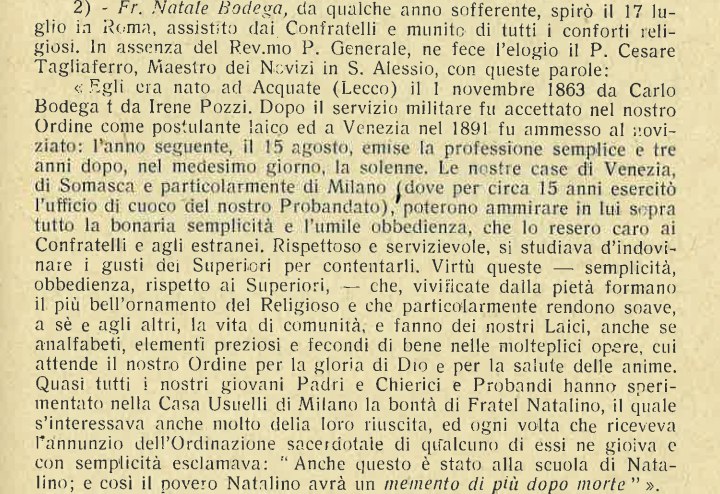 